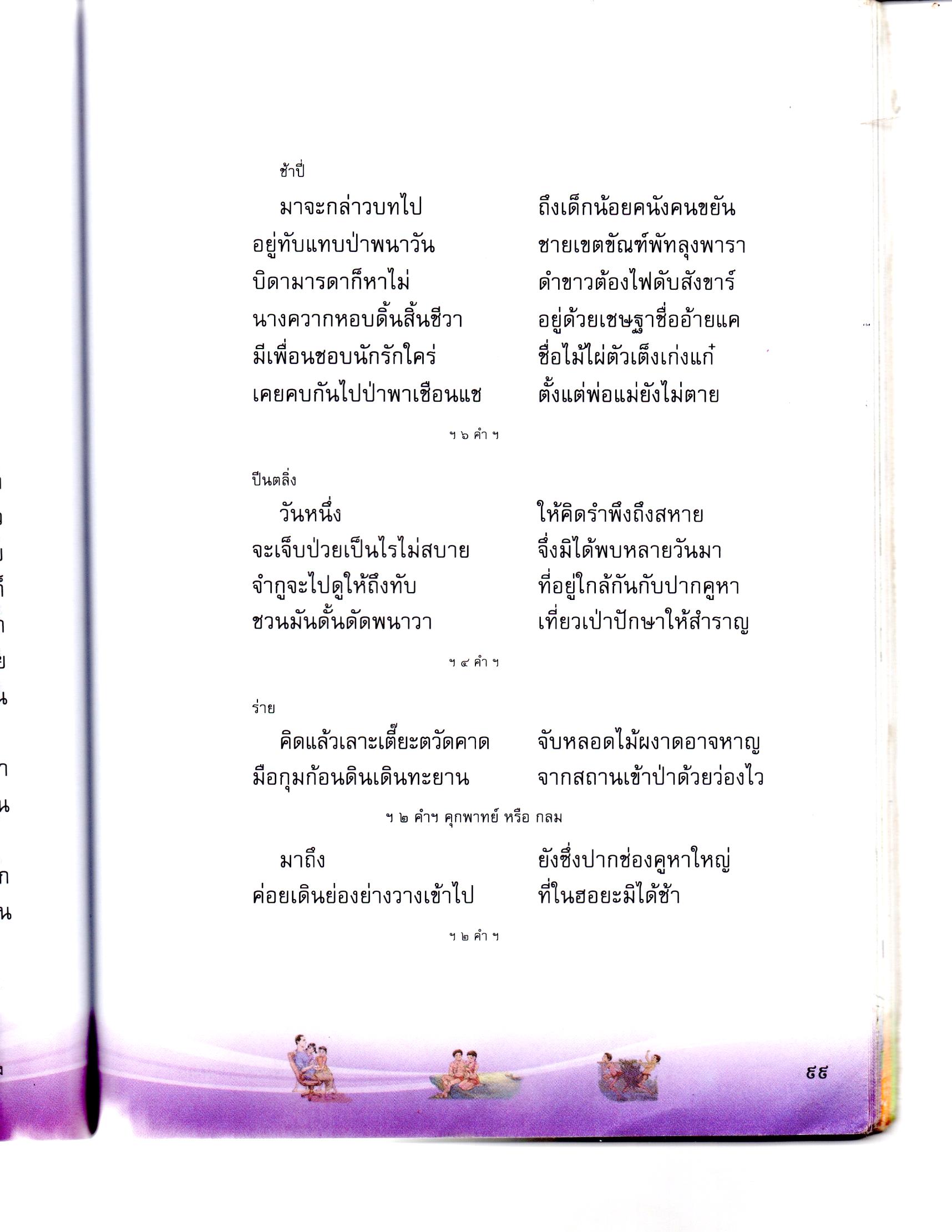 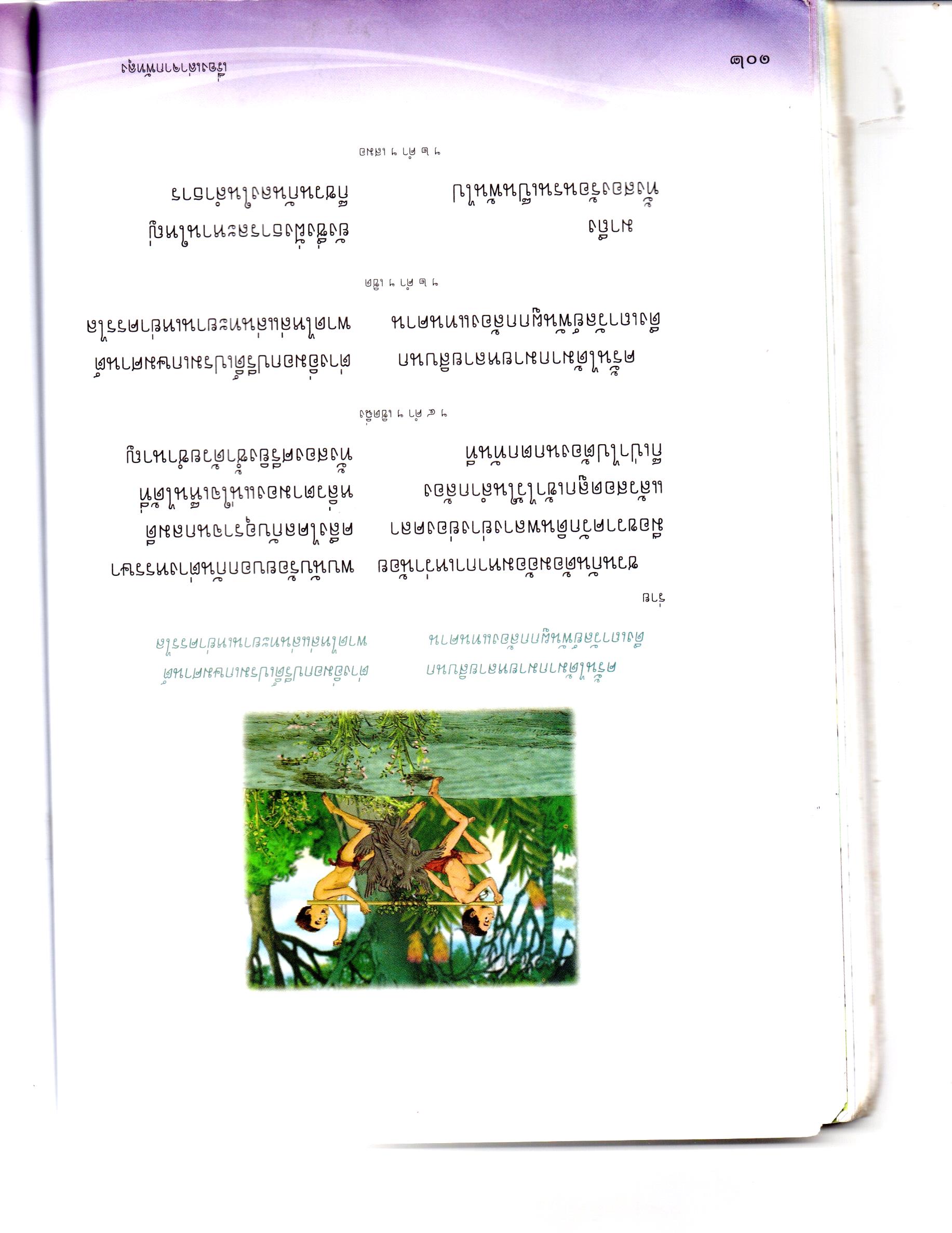 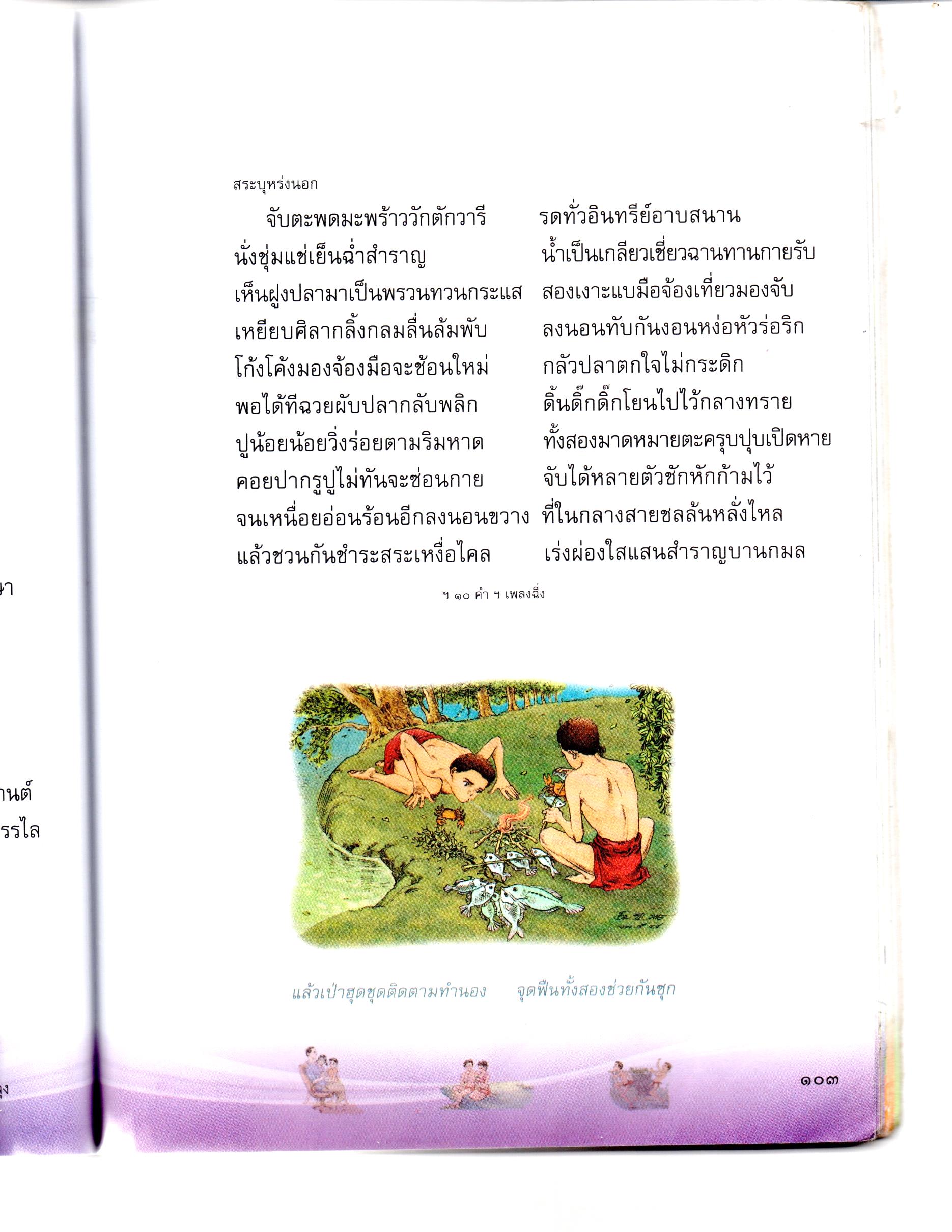 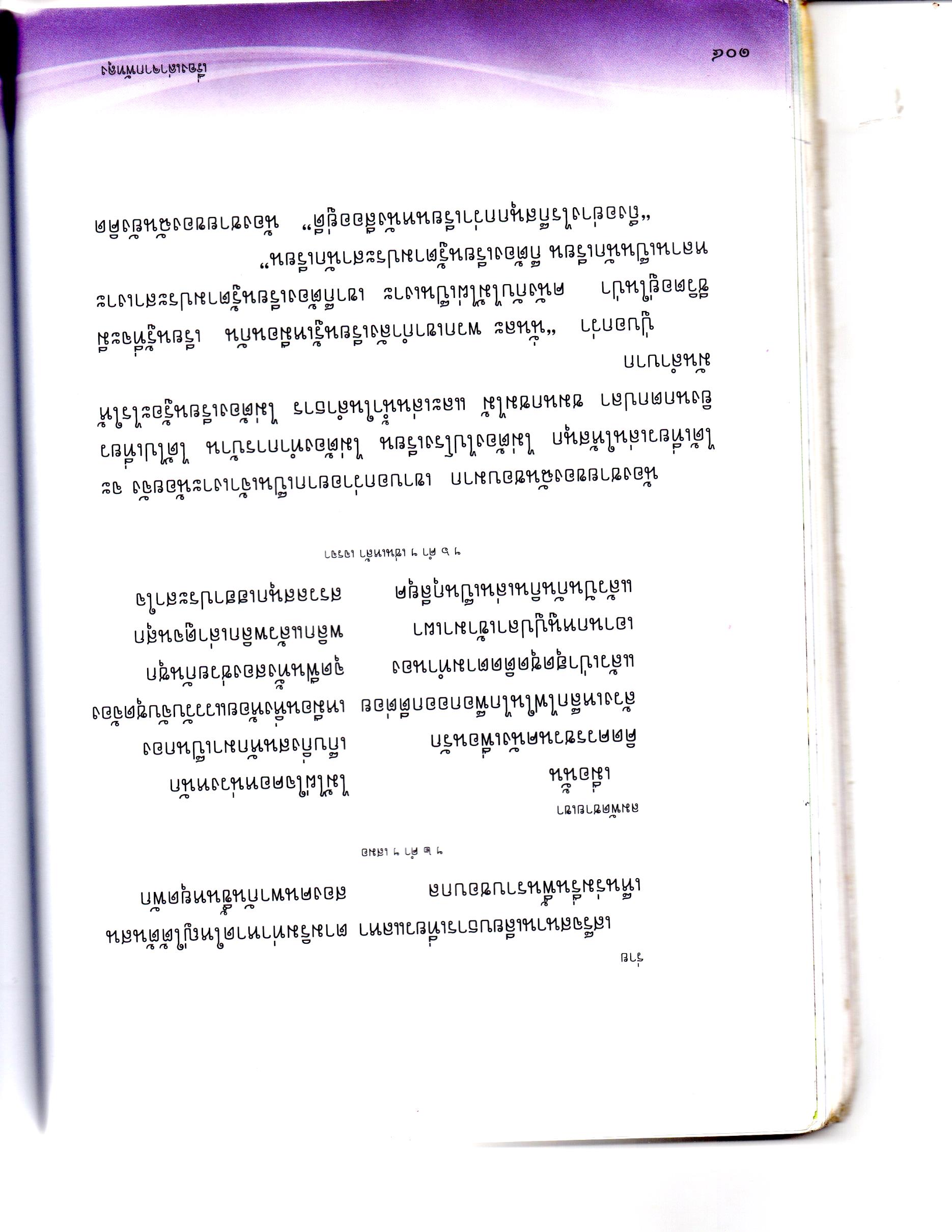 \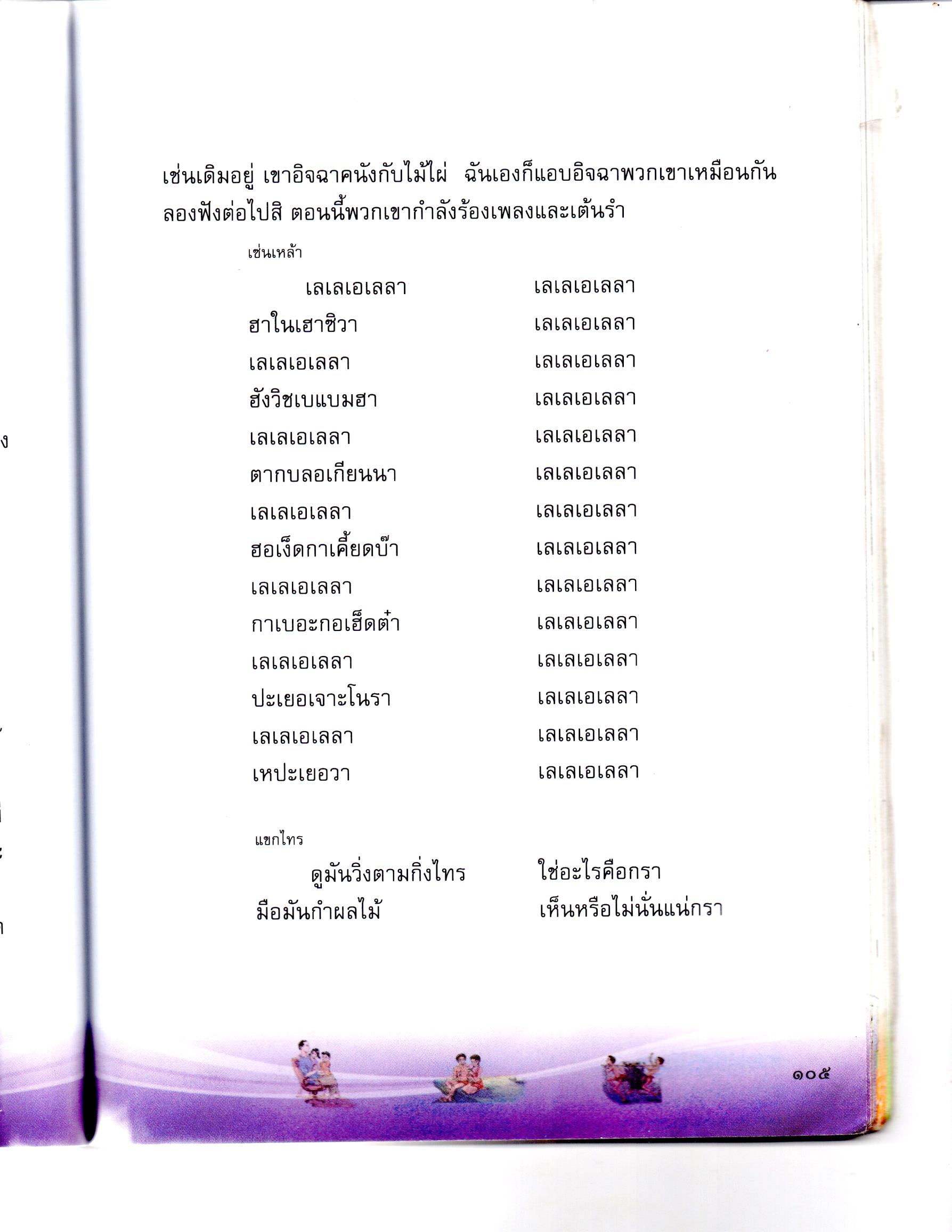 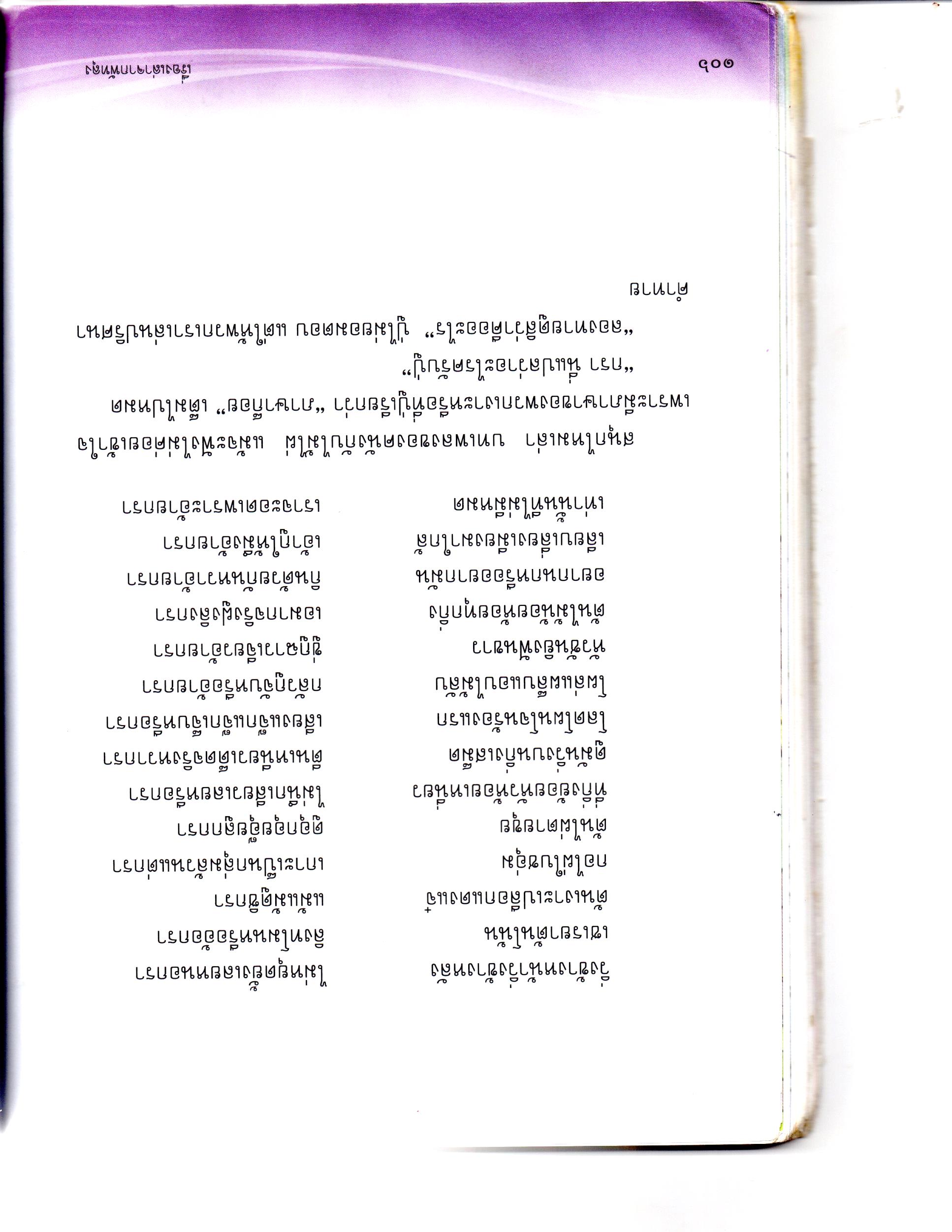 คำถามที่  ๑.  คนังเดินทางเพื่อไปหาใคร			๑.  ลำหับ		๒. สมเพลา		๓. ไม้ไผ่		๔.พ่อแม่คำถามที่ ๒  จากเรื่องเงาะป่าล่านกโดยวิธีใด			๑. ใช้หน้าไม้			๒. ใช้ไกพ็อก			๓. ใช้มีด			๔. ใช้บอเลาคำถามที่ ๓  บทกลอนนี้มีลักษณะเด่นด้านใดมากที่สุด		๑. ความพยายามของมนุษย์		๒. วิถีชีวิตของเงาะป่า		๓. ความสามารถของเด็ก		๔. ธรรมชาติที่สวยงามคำถามที่ ๔ ถ้อยความนี้มีวิธีดำเนินเรื่องแบบใด		๑. ตามปฏิทิน				๒. แบบลำดับผลลัพธ์ไปหาเหตุ		๓. แบบสลับเวลาอนาคตไปหาเหตุ	๔. สลับเวลาอนาคตมาปัจจุบันคำถามที่ ๕ ปัจจุบันชาวซาไกพบในบริเวณใดของประเทศไทย		๑. ภาคตะวันออกเฉียงเหนือ		๒. ภาคตะวันออกของไทย		๓. ภาคเหนือติดชายแดนลาว		๔. ภาคใต้ติดทะเลอ่าวไทยคำถามที่ ๖  จากบทกลอนข้างต้น คำสรรพนามและคำศัพท์ที่กำหนดให้ในตารางหมายถึงใครคำถามที่ ๗ เขียนคำตอบให้สัมพันธ์กับข้อความแต่ละตอนที่กำหนดให้ในตาราง ด้วยตัวบรรจงคำถามที่ ๘ จากถ้อยความต่อไปนี้ เป็นความจริงหรือไม่เป็นความจริง
คำถามที่ ๙  ให้นักเรียนเขียนความรู้เกี่ยวกับซาไกในประเทศไทยมาอย่างน้อย ๕ ข้อคำถามที่ ๑๐ ให้นักเรียนบอกอุปนิสัย จำนวน ๒ ลักษณะ ของตัวละครที่กำหนดให้โดยยกพฤติกรรมหรือเรื่องราวในถ้อยความสนับสนุนคำตอบคำถามที่ ๑๑ ให้นักเรียนบอกข้อคิดจากถ้อยความนี้ ๒ ข้อ และจะนำข้อคิดไปใช้ในชีวิตประจำวันได้อย่างไรให้เขียนคำตอบในตารางคำถามที่ ๑๒ 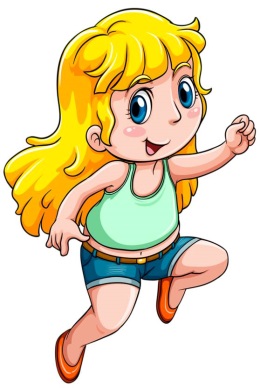 ๑. นักเรียนเห็นด้วยกับคำกล่าวข้างต้นหรือไม่ (ให้วงกลมล้อมรอบคำตอบ)เห็นด้วย                           ไม่เห็นด้วย                          ทั้งเห็นด้วยและไม่เห็นด้วย๒. จากข้อหนึ่งให้นักเรียนอธิบายเหตุผลประกอบตามคำตอบที่เลือกไว้  ลงในตารางข้อคำตอบข้อคำตอบข้อคำตอบข้อคำตอบข้อคำตอบข้อตอนคำหมายถึง๑๑๑มันลิง๒๑๑เซเรยาต้นไทร๓๒กูคนัง๔๑๑กราลิง๕๑เพื่อนไม้ไผ่ข้อตอนข้อความคำตอบ๑๗ศิลา หมายถึงก้อนหิน๒๑๐มีรูปวรรณยุกต์เอกจำนวนไม่มี๓๑คำที่ประสมด้วยสระประสมเชือน๔๓คำที่มีการประวิสรรชนีย์ทะยาน๕๔จำนวนคำที่มีเสียงสามัญ๘ คำ๖๘จำนวนคำเป็น๒๒ คำ๗๒คำบุพบทที่พบใกล้๘๕จำนวนคำที่สะกดด้วยมาตราแม่กก(ไม่นับซ้ำ)๔ คำ๙๙จำนวนคำที่พยัญชนะต้นเป็นอักษรสูง๑๕ คำที่ข้อความใช่ไม่ใช่๑ข้อความนี้มีส่วนใหญ่มีรสวรรณคดี สัลลาปังคพิไสย๒ข้อความนี้สอดแทรกวัฒนธรรมของคนที่อาศัยในป่า๓จากข้อความ มีการกล่าวถึงสัตว์หลายชนิดยกเว้น นกอินทร์๔บทกลอนมีการใช้ภาษาถิ่นเป็นจำนวนมาก๕เงาะป่าใช้หินในการจุดไฟ๖ในเรื่องไม่มีการกล่าวถึงพันธุ์ไม้ชนิดใดเลย๗พ่อแม่ของอ้ายแคตายเพราะเหตุการณ์ไฟไหม้๘มุเตียว คือเครื่องแต่งกายของชาวเงาะป่า๙พระบาทสมเด็จพระมงกุฎดกล้าเจ้าอยู่หัวคือผู้พระราชนิพนธ์เรื่องเงาะป่า๑๐ชาวซาไกชอบความรื่นเริงและความสนุกสนานข้อรายละเอียด๑ตัวดำ๒ผมหยิก๓อาศัยอยู่ในป่า๔กลัวผี๕อยู่ภาคใต้ของประเทศไทย๖ชอบความสนุกสนาน๗สวนสูง ไม่สูงมากนักคนังคนังอุปนิสัยพฤติกรรมหรือข้อความในเรื่องเพื่อยืนยัน๑.๑.๑.๑.๒. ๒. ๒. ๒. ๒. ข้อคิดการนำข้อคิดไปใช้ในชีวิตประจำวัน๑.  ควรรักษามิตรภาพความควรรักษามิตรภาพไว้ให้ยาวนานเป็นเพื่อน๒ การอนุรักษ์ธรรมชาติรักษาธรรมชาติ ต้นไม้ ลำธารให้สะอาด ร่มรื่น เพื่อจะได้มีแหล่งอาหารและธรรมชาติที่งดงามความคิดเห็นคล้อยตาม(เห็นด้วย)ความคิดเห็นโต้แยง(ไม่เห็นด้วย)๑.๑.๒.๒.